ثمرات اعمالحضرت بهاءاللهاصلی فارسی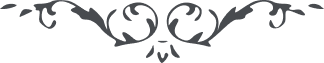 من آثار حضرت بهاءالله - مائده آسمانی، جلد 8 صفحه 114مطلب یکصد و سی و هفتم _ ثمرات اعمالقوله تعالی :  ... اگر چه ثمرات این اعمال نظر بعدم استعداد ارض مستور است و لکن در خزائن حق کل محفوظ سوف یظهره بالحق انه هو العادل الحکیم اجر یک حرف ضایع نشده و نخواهد شد .